BSc Pharmacology – Module 1Principles of Pharmacodynamics and PharmacokineticsDrug Metabolism TutorialQ1 – Answer the following general questions on drug metabolism:List three consequences of metabolism.Where in the cell is CYP450 located?Give two examples of phase 1 and 2 transformations and name the co-factors/enzymes required.Which of following are required by CYP450 – NADPH/O2/Zinc/H2O/NADH-CYP450-  reductase?Is N-demethylation a result of C-oxidation or N-oxidation?Is glutathione conjugation the result of a chemical reaction or an enzyme mediated reaction?Which amino acid is commonly used in amino acid conjugation reactions?What biotransformation might inorganic mercury undergo in a biological system?Multiple choice; Choose the most appropriate answer:Q2 – The phenomenon of enterohepatic recirculation of a chemical causes:a decrease in the volume of distributionan increase in the whole body half-life of a chemicala decrease in the metabolism of the compounda decrease in the whole body half-lifezero order elimination of the chemicalQ3 – the term ‘first-pass effect’ means which of the following:the drug is excreted unchangedthe drug is mostly metabolised by the GI tract and/or liver before reaching the systemic circulationthe drug is completely absorbed from the GI tractthe drug is excreted completely and very quickly by the kidneysnone of the aboveQ4 - Write notes on the following:GlutathioneBiliary ExcretionGut Bacteria and Drug metabolismQ5 – The structures of aspirin, isoniazid and paracetamol are shown below – show the likely Phase 1 and 2 biotransformations of each drug and name the enzymes/co-factors required for each reaction. Where would you expect the metabolites you identify to be excreted. 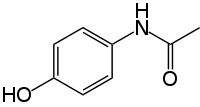 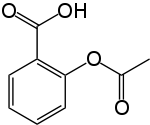 AspirinParacetamol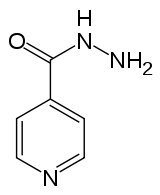 Isoniazid